Forog a szélmalomI. Csudamalom, szélmalom- Ismerkedés a Szitakötő 39. számának, 40-41. oldalon lévő cikkével. Vagy Száva Csanád: Bűvös malom című meséjével (18. oldal)II. Működő szélmalom készítésEszközök: színes papír, papírguriga, parafadugó, gombostű, olló, ragasztóElkészítés:Először bevonjuk a papírgurigát egy színes papírral.Egy másik színből kinyírunk egy kört, amit a közepéig benyírunk.Addig tekerjük egymásra a körlap két végét, míg meg nem kapjuk a megfelelő méretet a tetőhöz. Egy 5 x 5 cm-es kis négyzetből forgót készítünk, amit gombostűvel és dugóval illesztettünk a gurigához. Ügyelni kell, hogy ne kerüljön túl fel, mert akkor beleakad a háztetőbe és nem tud forogni.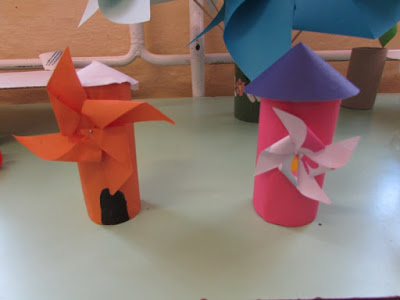 Munka közben énekelhetjük A malomnak nincsen köve… vagy A part alatt… kezdetű dalokat.III. Rendrakás, kiállítás, értékelés, jutalomvers hallgatása Bartos Erika: SzélmalomKét malom áll messzi Tésen,
Búzamező közepében.
Mindkettő a szelet várja, 
Szélmalomnak szél a párja.Két malom áll messzi Tésen,  
Lisztet adtak egykor régen.
Mindkettőnek hat lapátja
Forog körbe, karikába.Két malom áll messzi Tésen,
Szél fuvoláz fenn az égen.
Erre süvít, itt barangol,
Szélmalomnak szél parancsol.